Amateurkunstenvergoeding (AKV)Vanaf 01/01/2024 geldt een nieuwe regeling voor het uitkeren van vergoedingen aan amateurkunstenaars. Het is enigszins vergelijkbaar met een vrijwilligersvergoeding, maar is veel strikter geregeld en geldt enkel voor artistieke prestaties. Lees ook de overwegingen in punt C om te evalueren of AKV het meest geschikt instrument is om een vergoeding toe te kennen.A. Stappenplan voor registratie van een aanvraagRegistratie gebeurt door de organiserende dienst via het platform https://www.workintheart.be/nl/amateurOm een activiteit te kunnen registreren moet je eerst als gebruiker persoonlijk geregistreerd zijn.Aan te vragen via meldpunt ICT (ook rijksregisternr doorgeven)stel hiervoor 1 of 2 mensen per dienst aan die dit het meest zullen gebruiken, bij voorkeur de financiële medewerker, zodat registratie van een prestatie kan samen lopen met de interne bestelbonprocedure 😉Registreer de prestatie op Workintheart.beDit dient te gebeuren door de opdrachtgever (=Stad Turnhout)De kunstenaar dient vooraf zichzelf geregistreerd te hebben op Workintheart.beOm de prestatie te registreren heb je het rijksregisternummer nodig van de kunstenaarLaat het modelformulier invullen door kunstenaar (sjabloon aanvraag tot inning AKV)B. Stappenplan voor financiële verwerking:Wanneer een AKV wordt aangemeld in het platform wordt in Mercurius ook een bestelbon opgemaakt op naam van de amateurkunstenaar door de financieel medeweker van de dienst.Deze bestelbon wordt aangemaakt op een raming met specifieke ARK bedoeld voor AKV.Check of er voor jouw dienst deze raming werd aangemaakt. Voor een aantal diensten gebeurde dit reeds van bij aanvang:•	Bibliotheek	MJP004282Cultuurcoördinatie	MJP004283•	Musea	MJP004284•	Evenementen	MJP004285•	Preventie 	MJP004286•	Ondernemen en werk 	MJP004287Zorg dat hier voldoende budget op staat, laat eventueel verschuiven vanuit je project- of werkingsbudget.Na de prestaties stuurt de amateurkunstenaar een ‘aanvraag tot inning AKV’ naar Stad Turnhout, Campus Blairon 200 – 2300 Turnhout of facturatie@turnhout.be. Verdere afhandeling zoals de gewone bestelbonprocedureOp basis van de specifieke raming met specifieke ARK kan de financiële dienst ten allen tijde een overzicht genereren van hoeveel en hoe vaak er aan een amateurkunstenaar werd betaald. De financiële dienst voorziet zelf een raming voor de eventuele solidariteitsbijdrage (5% op het totaal van de uitgekeerde AKV; Deze wordt ons toegestuurd in feb-mrt van het volgende kalenderjaar.)C. Overwegingen bij het gebruik van AKVHet is een discussiepunt of AKV wel een faire vergoeding is. Als opdrachtgever is dit goedkoop omdat er geen belastingen op verschuldigd zijn, maar de artiest heeft geen verzekering of bouwt geen sociale rechten op.Voor kunstenaars die willen groeien/professionaliseren en/of leven van hun werk is het geen eerlijke vergoedingsvorm. Daarom geldt als algemene richtlijn voor Stad Turnhout is dat we AKV enkel gebruiken op uitdrukkelijke vraag van de artiest.Wat zijn (betere) alternatieven?Factuur voor Vzw, zelfstandige (in bijberoep), BV, …Na belastingen houdt de kunstenaar ongeveer 50% over van het factuurbedragDe kunstenaar rekent 0%, 6% of 21% BTW bovenop de gageSBK (Sociaal Bureau voor de Kunstenaar)  voor Freelancers/studenten zonder organisatievormSBK treedt op als werkgever, neemt de administratieve taken over en factureert aan Stad Turnhout. (bvb Amplo, Tentoo of Smart)Kunstenaar houdt ongeveer 45% over van het factuurbedrag + bouwt sociale rechten op Wat zijn geen goede alternatieven?Vrijwilligersvergoeding (enkel voor niet-artistieke prestaties)OnkostennotaDe fiscus beschouwt dit als een grijze zoneGevolgen opdrachtgever: bij controle de opdrachtnemer moeten inschrijven als werknemer indien er geen bewijzen zijn voor gemaakte kosten. Zal veel duurder uitvallen dan gebudgetteerd. Gevolgen opdrachtnemer: bij foutieve registratie (belastingen), geen bewijzen van gemaakte kosten, te hoge bedragen of niet-occasionele aard van het werk – boete.Stel jezelf de volgende vragen bij het toekennen van een nieuwe opdracht:Wat is de aard van de opdracht? Occasioneel of herhalend (doet de kunstenaar dit vaak)? Creatie van iets nieuw? Wat is de ambitie van de kunstenaar? Hobby of professionaliseren?Hoe is de kunstenaar georganiseerd? Werknemer, werkzoekend of gepensioneerd met een hobby als amateurkunstenaar?  AKVArtistieke ondernemer of organisatie (zelfstandige, vzw, BV)  FactuurStudent  SBK (is administratief eenvoudiger dan AKV en financieel niet nadelig: bruto = ±netto)Gaat het om één kunstenaar of meerdere kunstenaars?  Eén factuur of verschillende vergoedingsvormen? Wat houdt de kunstenaar er netto aan over? En kunnen we hier spreken van fair practices? Wat is de vraagprijs van de kunstenaar en hoe kunnen we daaraan op een eerlijke manier tegemoetkomen?Welke vergoedingsvorm vraagt de artiest zelf? Campus Blairon 200, 2300 Turnhoutstad@turnhout.be, www.turnhout.be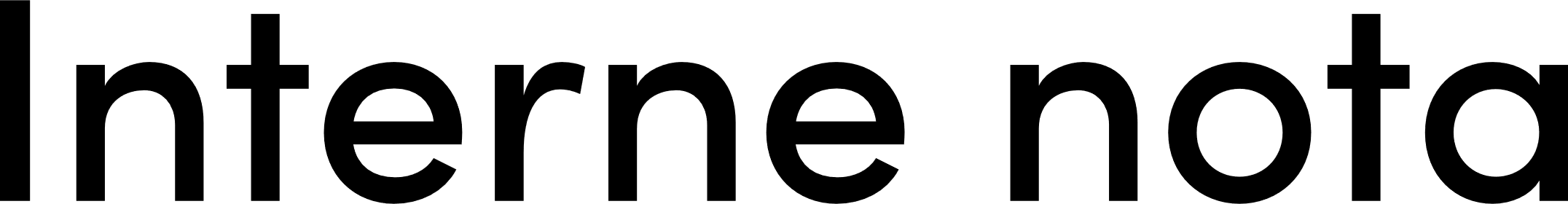 pagina 1/3Datum: Referentie: Aan: Cc: Bijlagen: formulier ‘aanvraag tot inning AKV